27 сентября 2017 года на территории МБОУ СОШ №18 города Невинномысска прошла Туриада,  посвященная Всемирному дню туризма. В Туриаде приняли участие учащиеся группы продленного дня и воспитатели ГПД . В программе Туриады -  ориентирование  на местности,  практическое занятие на этапе «Полоса препятствий»,  обучение азам туристского мастерства, организации, подготовке и проведению туристских походов. Ребята и педагоги делились впечатлениями о прошедших походах, мечтали о новых путешествиях и открытиях.Ответственные за проведение Туриады: воспитатели ГПД Каракаев А.В., Знаменок А.В,. педагог-организатор Зайцева А.Н.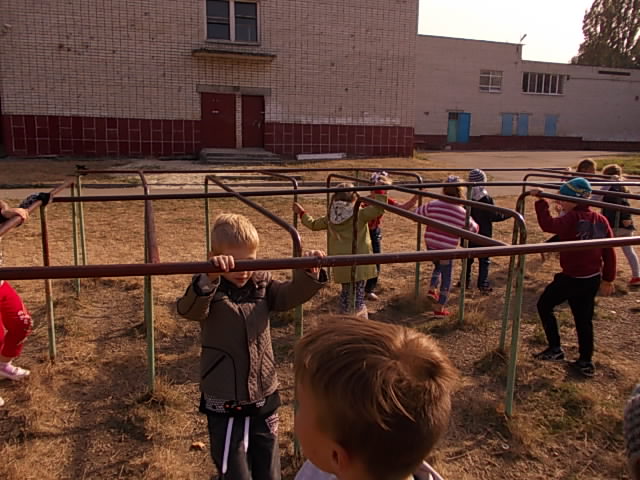 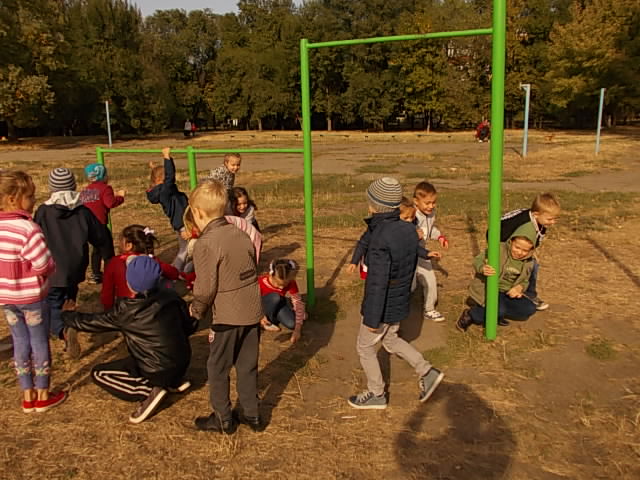 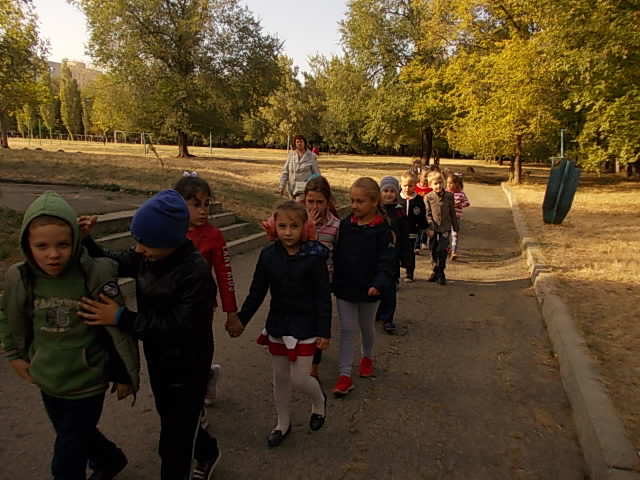 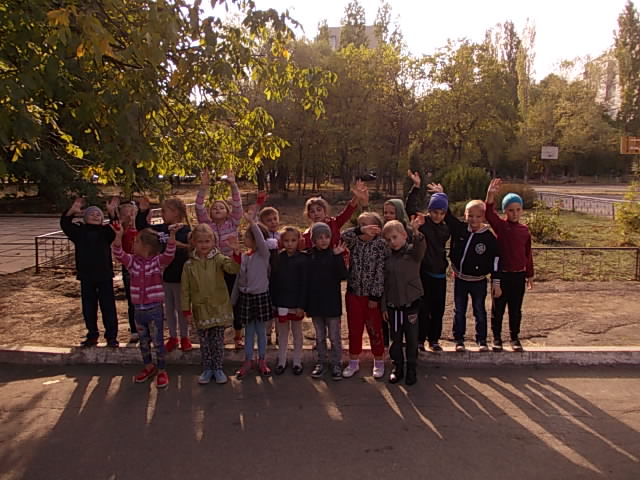 